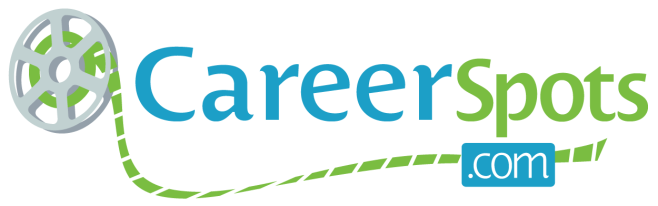 Quick Tips: Mock InterviewsBASIC TIPS:Practice mock interviewing as much as possible. The more you practice, the better you will get at it, and the more prepared you will be when it comes time for a real job interview!Make sure to look the interviewer in the eyes when speaking with him/her and try to avoid speaking too quickly. When you are asked a scenario type question, remember the acronym STAR which stands for:S: Scenario- Describe the scenario you were in. T: Task- Explain the objective of that particular scenario. A: Actions- Describe the actions you took in order to accomplish the task.R: Result- Share the end result and what you learned through the process. Be careful when talking with your hands. Gesturing too much can be distracting.Try to answer negative questions in a positive manner, by carefully choosing your words and/or sharing what you learned through the experience.